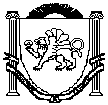 Республика КрымБелогорский районАдминистрация Зуйского сельского поселенияПОСТАНОВЛЕНИЕот 21 мая 2018 года								                  № 68Об утверждении Положения об оплате труда работников муниципальных унитарных предприятий муниципального образования Зуйское сельское поселение Белогорского района Республики КрымВ соответствии с Трудовым кодексом Российской Федерации, Законом Республики Крым от 21.08.2014 № 54-ЗРК «Об основах местного самоуправления в Республике Крым», Уставом муниципального образования Зуйского сельского поселения Белогорского района Республики Крым Администрация Зуйского сельского поселенияПОСТАНОВЛЯЕТ: 1.Утвердить Положение об условиях оплаты труда работников муниципальных унитарных предприятий муниципального образования Зуйское сельское поселение Белогорского района Республики Крым (далее – Положение) согласно приложению № 1.  2.Настоящее постановление подлежит официальному опубликованию (обнародованию) на официальной странице муниципального образования Зуйское сельское поселение Белогорского района на портале Правительства Республики Крым rk.gov.ru в разделе «Белогорский район. Муниципальные образования района  Зуйское сельское поселение», и на информационном стенде в здании администрации Зуйского сельского совета и официальном сайте администрации «Зуйское-адм.рф» в сети Интернет.3.Контроль за исполнением настоящего постановления возложить на заместителя главы администрации Сорокина А.Председатель Зуйского  сельского совета-глава администрации Зуйского сельского поселения                                 А.А.ЛахинПриложение к постановлению администрации Зуйского сельского поселения от 21 мая 2018 г. № 68ПОЛОЖЕНИЕ ОБ ОПЛАТЕ ТРУДА РАБОТНИКОВ МУНИЦИПАЛЬНЫХ УНИТАРНЫХ ПРЕДПРИЯТИЙ МУНИЦИПАЛЬНОГО ОБРАЗОВАНИЯ ЗУЙСКОГО СЕЛЬСКОГО ПОСЕЛЕНИЯ БЕЛОГОРСКОГО РАЙОНА РЕСПУБЛИКИ КРЫМ1.Общие положения 1.1.Настоящее положение разработано в соответствии с Трудовым кодексом Российской Федерации, Федеральным законом Российской Федерации от 06.10.2003 № 131-ФЗ «Об общих принципах организации местного самоуправления в Российской Федерации», Федеральным законом от 14.11.2002 № 161-ФЗ «О государственных и муниципальных унитарных предприятиях», Уставом муниципального образования Зуйского сельского поселения Белогорского района Республики Крым. 1.2.Положение устанавливает общие принципы, единый порядок и условия оплаты труда работников муниципальных унитарных предприятий муниципального образования Зуйское сельское поселение Белогорского района Республики Крым (далее - МУП). 1.3.Условия оплаты труда, установленные федеральными законами, настоящим Положением, обязательны для применения на всей территории муниципального образования Зуйское сельское поселение Белогорского района Республики Крыми являются гарантией для работников муниципальных предприятий. 1.4.В настоящем Положении используются понятия и термины в значениях, установленных Трудовым кодексом Российской Федерации. Заработная плата (оплата труда работника) - вознаграждение за труд в зависимости от квалификации работника, сложности, количества, качества и условий выполняемой работы, а также компенсационные выплаты (доплаты и надбавки компенсационного характера, в том числе за работу в условиях, отклоняющихся от нормальных, и иные выплаты компенсационного характера) и стимулирующие выплаты (доплаты и надбавки стимулирующего характера, премии и иные поощрительные выплаты). Тарифная ставка - фиксированный размер оплаты труда работника за выполнение нормы труда определенной сложности (квалификации) за единицу времени без учета компенсационных, стимулирующих и социальных выплат. Оклад (должностной оклад) - фиксированный размер оплаты труда работника за исполнение трудовых (должностных) обязанностей определенной сложности за календарный месяц без учета компенсационных, стимулирующих и социальных выплат.Тарифные системы оплаты труда - системы оплаты труда, основанные на тарифной системе дифференциации заработной платы работников различных категорий. Тарифная система дифференциации заработной платы работников различных категорий включает в себя: тарифные ставки, оклады (должностные оклады), тарифную сетку и тарифные коэффициенты. Тарифная сетка - совокупность тарифных разрядов работ (профессий, должностей), определенных в зависимости от сложности работ и требований к квалификации работников с помощью тарифных коэффициентов. Тарифный разряд - величина, отражающая сложность труда и уровень квалификации работника. Квалификационный разряд - величина, отражающая уровень профессиональной подготовки работника. Тарификация работ - отнесение видов труда к тарифным разрядам или квалификационным категориям в зависимости от сложности труда. Сложность выполняемых работ определяется на основе их тарификации. 1.5.Настоящее положение вводится в целях повышения материальной заинтересованности работников в улучшении производственных и экономических результатов деятельности предприятия и его подразделений. Оно направлено на усиление связи оплаты труда работника с его личным трудовым вкладом и конечными результатами работы предприятия в целом. 1.6.Основные принципы, которыми должен руководствоваться работодатель при разработке условий оплаты труда работникам МУП: - равная оплата за равный труд, недопущение дискриминации в оплате труда; -создание равных возможностей для роста заработка у всех категорий работающих; -равнонапряженность трудовых норм или (если это невозможно) дифференциация заработной платы в зависимости от напряженности труда (загрузки) работников;- опережающий рост производительности труда по сравнению с ростом заработной платы или снижение затрат заработной платы на единицу объема продукции; - формирование оптимального состава и численности трудовых ресурсов и др. 2.Оплата труда работников муниципальных предприятий 2.1.Оплата труда работников муниципальных предприятий устанавливается в соответствии с отраслевым (тарифным) соглашением, настоящим положением, коллективным договором и/или локальным нормативным актом муниципального предприятия. 2.2.Тарифная система оплаты труда работников МУП включает в себя тарифную сетку, тарифные ставки (оклады) и тарифные коэффициенты. Сложность выполняемых работ определяется на основе их тарификации. Тарификация работ работникам МУП производится с учетом единого тарифно- квалификационного справочника работ и профессий рабочих и единого квалификационного справочника должностей руководителей, специалистов и служащих. Порядок присвоения рабочим квалификационных разрядов предусмотрен пунктами 10–21 Общих положений Единого тарифно- квалификационного справочника работ и профессий рабочих народного хозяйства СССР, утв. постановлением Госкомтруда СССР и Секретариата ВЦСПС от 31.01.1985 № 31 / 3-30 (ред. от 20.09.2011). 2.3.Должностные оклады заместителей устанавливаются на 10-30% ниже оклада соответствующего руководителя. 2.4.Оплата труда в условиях, отличающихся от обычных производится в соответствии со ст.146-158 Трудового кодекса. 2.5.Выплата заработной платы в МУП производится в денежной форме в рублях в наличной или безналичной (путем зачисления на личную карточку работника) форме, в сроки установленные коллективным договором и/или локальным нормативным актом МУП, указанные в трудовом договоре с работником. 3.Порядок и условия установления выплат компенсационного и стимулирующего характера 3.1.В МУП выплачиваются премии по итогам работы, за добросовестное выполнение трудовых обязанностей, в целях усиления материальной заинтересованности работников в повышении качества работы, своевременном и добросовестном исполнении своих должностных обязанностей и повышении уровня ответственности за выполненную работу. 3.2.Размеры выплат компенсационного характера, установленные работникам муниципальных предприятий, не могут быть ниже размеров компенсационных выплат, предусмотренных Трудовым кодексом Российской Федерации и иными нормативными правовыми актами, содержащими нормы трудового права. 3.3.Размер и порядок установления выплат стимулирующего характера определяется непосредственно коллективным договором и/или локальным нормативным актом муниципального предприятия, но не более утвержденного фонда оплаты труда. 3.4.Предельные размеры доплат к тарифной ставке (должностному окладу) установить: 3.4.1.Компенсационные выплаты: доплаты за работу в ночное время - в соответствии с отраслевым соглашением, но не более 40% должностного оклада (тарифной ставки); доплаты, повышение ставок заработной платы (окладов) за работу с вредными и (или) опасными и иными особыми условиями труда – в соответствии с действующим законодательством; доплаты за совмещение профессий (должностей) и выполнение обязанностей временно отсутствующего работника без освобождения от своей основной работы – по соглашению сторон трудового договора, в соответствии с отраслевым соглашением; персональные надбавки рабочим за профессиональное мастерство – дифференцируются к тарифным ставкам рабочих, устанавливаются в соответствии с отраслевым соглашением, но не более 12% для III разряда,16% для IV разряда, 20% для V разряда, 24% для VI разряда должностного оклада (тарифной ставки); надбавка за классность водителям легковых и грузовых автомобилей, автобусов в размере и порядке, установленном коллективным договором, но не более для 2 класса – 10%, 1 класса – 25% от установленной месячной тарифной ставки (оклад) за фактически отработанное время водителем; персональные надбавки функциональным и линейным руководителям, специалистам и служащим (техническим исполнителям) за высокий уровень квалификации и высокие достижения в труде - в размере и порядке, установленном коллективным договором, но не более 50% должностного оклада (тарифной ставки); иные выплаты, связанные с режимом работы и условиями труда, в соответствии с нормами трудового законодательства Российской Федерации и Республики Крым. 3.4.2.Стимулирующие выплаты: надбавки за стаж непрерывной работы (за выслугу лет) в МУП:  от 3-х до 10-и лет – 5%  свыше 10 лет – 10%; -премии за основные результаты производственно-хозяйственной (финансово-хозяйственной) деятельности работникам, принимающим участие в достижении этих результатов, за период и в размере, установленном коллективным договором, локальным нормативным актом, но не более 50% должностного оклада (тарифной ставки); премия по итогам работы за год по результатам деятельности в отчетном периоде - выплачивается работникам, состоящим в штате предприятия и проработавшим полный календарный год в размере не более 100% должностного оклада (тарифной ставки). Пропорционально отработанному времени выплачивается премия работникам, не проработавшим полный календарный год по уважительным причинам (увольнение в связи с выходом на пенсию, отпуск в связи с рождением ребенка, сокращение штата или численности и ликвидации предприятия, призыв в Вооруженные силы и другим аналогичным причинам). 3.5.Работники МУП премируются на основании приказа руководителя предприятия. Для премирования работников директор предприятия издает соответствующий приказ с указанием размера премии каждому работнику. 3.6.Фактический размер премии работников муниципальных унитарных предприятий определяется в соответствии с личным вкладом работника в общие результаты работы и устанавливается в %-ном отношении к должностному окладу (тарифной ставке), который не может быть выше %-та, определенного для руководителя предприятия, за исключением случаев личных упущений в работе, допущенных руководителем. 3.7.При увольнении работника премия может выплачиваться за фактически отработанное время за исключением случаев увольнения за нарушения трудовой дисциплины. 4.Иные случаи выплаты денежных средств работникам 4.1.Материальная помощь выплачивается из средств фонда потребления на основании распоряжения руководства МУП по личному заявлению работников.          4.1.1.Материальная помощь выплачивается в размере одного должностного оклада в следующих случаях: - в связи с юбилейными датами (пятидесятилетие, пятидесяти пятилетие, шестидесятилетие); - на погребение близких родственников (родители, дети, супруг (супруга)). 4.1.2.Материальная помощь выплачивается в размере двух должностных окладов в следующих случаях: - в связи с выходом на пенсию. 4.1.3.Единовременная материальная помощь в связи со стихийным бедствием или другим чрезвычайным обстоятельством выплачивается при представлении работником документов, подтверждающих наступление чрезвычайных обстоятельств. 4.1.4.При предоставлении ежегодного оплачиваемого отпуска, в том числе части ежегодного оплачиваемого отпуска не менее 14 календарных дней, один раз в календарном году производится единовременная выплата в размере одного должностного оклада (тарифной ставки) на основании письменного заявления работника. 5.Заключительные положения 5.1.При определении средней заработной платы для исчисления отпусков, пособий по временной нетрудоспособности применяются нормы законодательства Российской Федерации. 5.2.Для оплаты за работу в ночное время, в выходные, нерабочие и праздничные дни, при выполнении сверхурочных работ, работ различной квалификации, при совмещении профессий и выполнении обязанностей временно отсутствующего работника применяются соответствующие нормы трудового законодательства Российской Федерации. 5.3.Штатное расписание МУП согласовывается с отраслевым (функциональным) структурным подразделением, координирующим деятельность МУП, утверждается Главой администрации о Зуйское сельское поселение Белогорского района Республики Крым. 5.4.Настоящее Положение вступает в силу после его утверждения. 